This checklist is designed to assist you to make the correct adjustments to the equipment and furniture at your workstation. Refer to the Local Ergonomic Workstation Assessment Guidance Note for detailed information on the university process.Use this checklist:when you commence work as part of your inductionwhen you relocate to another workstation temporarily or permanently OR your workplace layout changesif you have returned to work from an extended leave of absence and/or experience any discomfort or pain symptoms.NOTE: If you have sustained an injury or are suffering from a medical condition where there is potential to impact on comfort at your workstation, contact your Divisional or Central Health & Safety Consultant for advice and to discuss your need for support at work.PART A: Self-Assessment (Complete PART A and forward to your supervisor)NOTE: Where ‘No’ is selected, further action may be required to ensure the correct workstation setup.Forward a copy of this completed assessment to your supervisor. PART B: Supervisor Action (Discuss findings with the employee and tick the appropriate box below. Retain completed forms on the local shared drive or SharePoint teamsite). I have discussed the findings and any action/s required with the employee and local competent staff member (staff who have attended the Ergonomics of Workstation Assessment in-house workshop) and have approved actions for completion (retain evidence of action taken);   OR I have referred this employee who has an injury or medical diagnosis to the Divisional/Central Health and Safety Consultants or Rehabilitation Consultant for further early intervention advice. The employee has been informed to submit an online injury report.STRETCH DESK CARD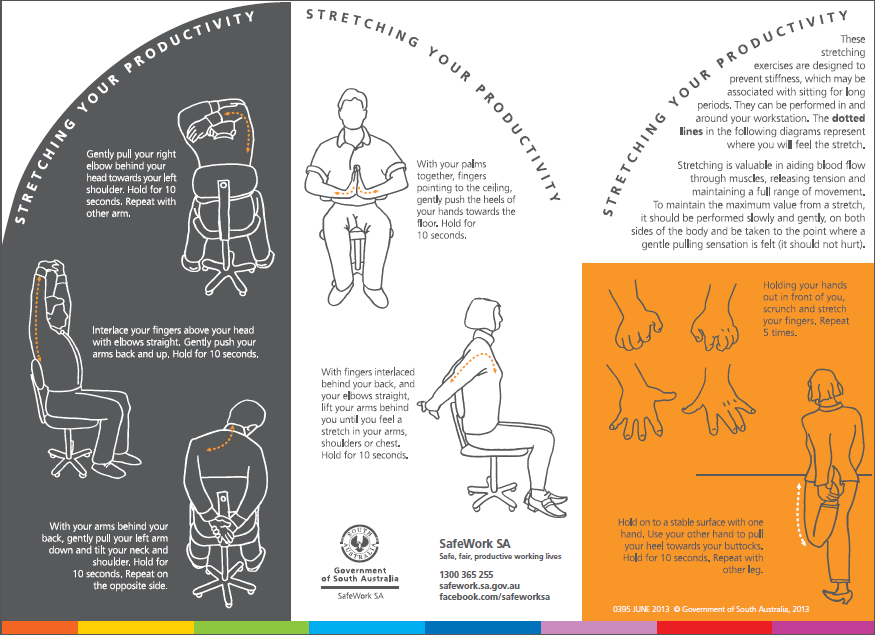 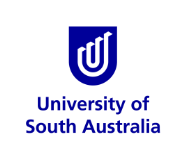 WHS FORMWHS FORMWHS FORMWHS45WORKSTATION SELF-ASSESSMENT CHECKLISTWORKSTATION SELF-ASSESSMENT CHECKLISTWORKSTATION SELF-ASSESSMENT CHECKLISTWORKSTATION SELF-ASSESSMENT CHECKLISTName:Name:Workplace:Estimated weekly hours of work:Date of Assessment:Description of work performed (eg. predominantly computer work, data entry, variety of computer/non-computer tasks).……………………………………………………………………………………………………………………………………………………………………………………………………………………………………………………………………………………………………………………Online Office Ergonomics Training Module Completed:        YES      NODescription of work performed (eg. predominantly computer work, data entry, variety of computer/non-computer tasks).……………………………………………………………………………………………………………………………………………………………………………………………………………………………………………………………………………………………………………………Online Office Ergonomics Training Module Completed:        YES      NODescription of work performed (eg. predominantly computer work, data entry, variety of computer/non-computer tasks).……………………………………………………………………………………………………………………………………………………………………………………………………………………………………………………………………………………………………………………Online Office Ergonomics Training Module Completed:        YES      NODescription of work performed (eg. predominantly computer work, data entry, variety of computer/non-computer tasks).……………………………………………………………………………………………………………………………………………………………………………………………………………………………………………………………………………………………………………………Online Office Ergonomics Training Module Completed:        YES      NODescription of work performed (eg. predominantly computer work, data entry, variety of computer/non-computer tasks).……………………………………………………………………………………………………………………………………………………………………………………………………………………………………………………………………………………………………………………Online Office Ergonomics Training Module Completed:        YES      NO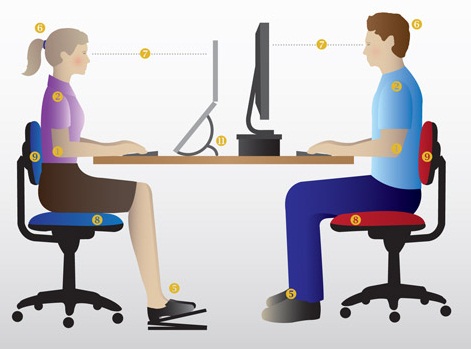 Key Features of Correct Setup:Elbows above the desk, at right angles 90-110˚.Shoulders relaxed and not hunched.Wrists in line with forearms.Hips, Knees, Ankles at 90˚ when seated.Feet flat on the ground or footrest. For prolonged standing consider a mat.Head upright with ears aligned with shoulders.Eyes looking at top of monitor or slightly below. Consider use of a laptop raiser with your laptop.Seat length should be long enough to support the thighs (approx. 5cm clearance between the front edge of the seat and the lower part of the legs).Backrest angled at 90-110˚ with adequate lumbar support for the lower back.Keyboard positioned flat and as close to the front edge of the desk as is comfortable.  Mouse close to keyboard and gripped loosely.Laptop used with a raiser, docked into a desktop computer with connecting keyboard and mouse.Chair & PostureInstructionsInstructionsAction Taken or RequiredChair(swivel with minimum 5 castor base)Can you easily adjust your chair mechanisms to suit you and your workstation? seat height                  backrest height backrest angle             seat tiltYes   NoSeat heightIs the seat height adjusted so that the work surface/keyboard is slightly below elbow height?Yes   NoSeat heightAre feet flat on the floor with knees bent at right angles and thighs parallel to the floor?Note: If feet are not flat on the floor, consider a footrest.Yes   NoBackrestIs the backrest angle and height adjusted so that the lumbar support fits into the curve of your lower back? – refer to 9 on the above diagram.Yes   NoBackrestDoes the backrest support the upper back region where the user is tall in stature?Yes   NoSeat tiltIs the seat tilted so that your hips and top of your thighs are at right angles?Yes   NoSeat lengthIs the seat deep enough to support your thighs?  - refer to 8 on diagram above.Yes   NoChair & PostureInstructionsInstructionsAction Taken or RequiredArmrestsDo armrests interfere with access to the desk? If so, either lower them or have them removed. Note: Armrests are not recommended for keyboard work however may provide support for other activities or purpose.Yes   NoDesk, keyboard and mouseDesk, keyboard and mouseDesk, keyboard and mouseDesk, keyboard and mouseDeskIs the desk height adjusted so that the forearms are horizontal or angled slightly downward?  Note: If the desk is fixed, the chair adjustments are relied upon to meet the user and task requirements.Yes   NoDeskAre frequently used items within easy reach and is there sufficient space for documents, completed work or writing?Yes   NoDeskIs there a headset provided where tasks involve high volume of telephone calls?Yes   NoLeg clearanceIs there sufficient space beneath the desk to allow free leg movement without obstruction?Yes   NoDocument holderIs a holder provided for tasks that require frequent reference to hard copy documents and data entry to the computer? Yes   NoDocument holderIs the holder positioned between the keyboard and the screen where possible to reduce repetitive head, neck and eye movement?Yes   NoKeyboardDoes the keyboard sit flat and close to the desk edge directly in front of you?  Note: Refer to 11 in the diagram above for extended laptop use.Yes   NoMouseIs the mouse positioned close and directly beside your keyboard on your preferred side? Note: Mouse should not be used with an outstretched arm over prolonged periods.Yes   NoMouseDoes the mouse move easily on the desk surface?Yes   NoMouseDoes the mouse fit comfortably in the palm of the hand?  Yes   NoMonitorMonitorMonitorMonitorHeightIs the screen positioned so that it is level with your eyes when looking straight ahead, sitting in an upright position?Yes   NoDistanceIs the screen at least an arm’s length away and images easily legible from the seated position?Note: For dual screen use, position the main screen directly in front and the less used screen immediately to the right or left, at the same height and distance away.Yes   NoReflection/glareHas the monitor screen been placed so that it does not face a window, catching reflections from the window, or have a window directly behind it causing glare from the window?  Yes   NoReflection/glareHas the monitor screen brightness and contrast controls been adjusted where the screen is too bright or images are too dark?Yes   NoWork and Rest RatesWork and Rest RatesWork and Rest RatesWork and Rest RatesWorkPace Ergonomic SoftwareIs the WorkPace program operational on your computer? If not, refer to WorkPace guidance material for information and instruction on installation.Yes   NoWorkPace Ergonomic SoftwareHave you adjusted the program settings to suit your needs? Seek assistance if unsure.Yes   NoRegular rest breaks Take short 1-2 minute stretch breaks every 20-30 minutes (refer to stretch exercises on page 3). After each hour of work, take a break or change tasks for at least 5-10 minutes.  Always try to get away from your computer during lunch breaks to reduce static posture. Take short 1-2 minute stretch breaks every 20-30 minutes (refer to stretch exercises on page 3). After each hour of work, take a break or change tasks for at least 5-10 minutes.  Always try to get away from your computer during lunch breaks to reduce static posture. Take short 1-2 minute stretch breaks every 20-30 minutes (refer to stretch exercises on page 3). After each hour of work, take a break or change tasks for at least 5-10 minutes.  Always try to get away from your computer during lunch breaks to reduce static posture. Supervisor Name:Position:Sign off on action taken:Date: